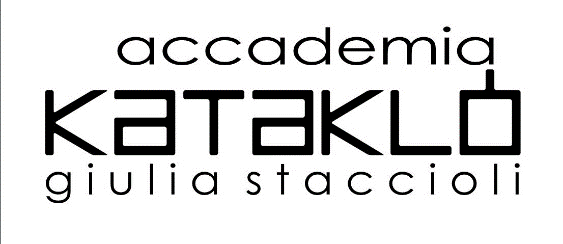 KataTris2-3-4 aprile 2015Appuntamento di aprile con KataTris!Acrobatica contemporanea | Tecnica Aerea Laboratorio Coreografico | Fusion | Physical Modern2 e 3 aprile dalle ore14:00 alle ore19:004 aprile dalle ore 9:00 alle ore 13:00Presso “DanceHaus Susanna Beltrami” in via Tertulliano 70 – MilanoISCRIZIONE: entro il 23 marzo(richiedere in anticipo la modulistica a: formazione@kataklo.com)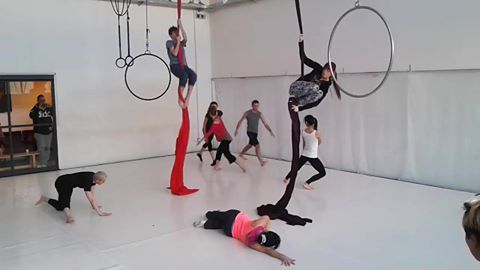 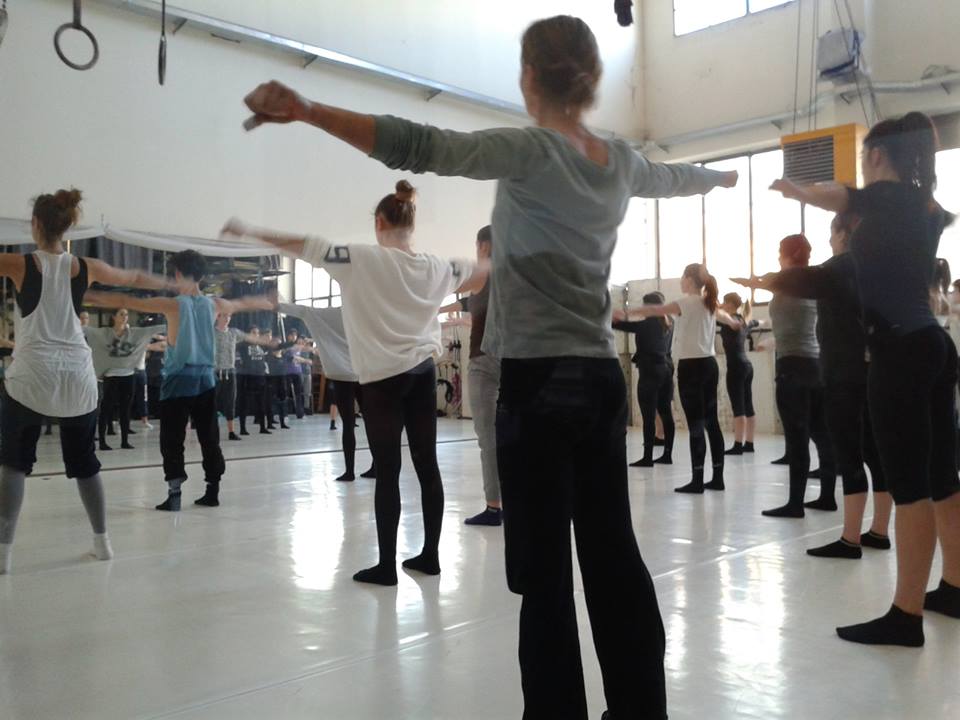 Per info: formazione@kataklo.com - +39 335 1407139www.kataklo.com -  Accademia Kataklò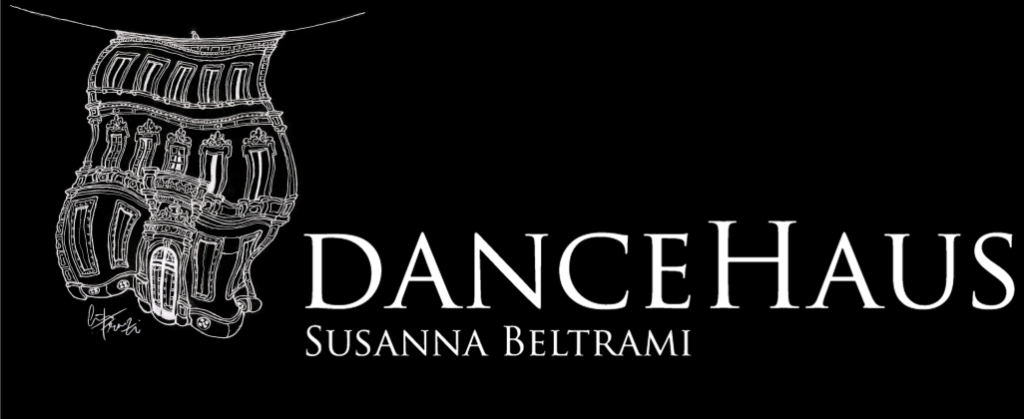 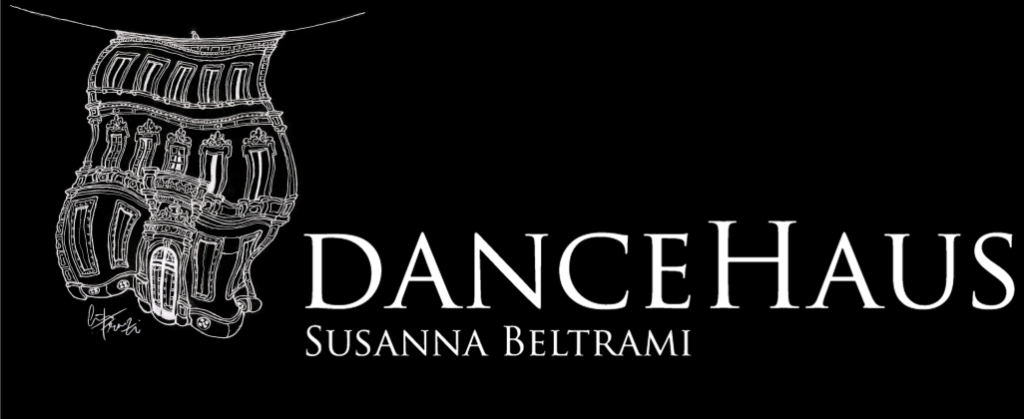 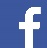 